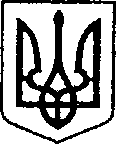                                                              УКРАЇНА                          ЧЕРНІГІВСЬКА ОБЛАСТЬ   Н І Ж И Н С Ь К А    М І С Ь К А    Р А Д А                                           6  сесія VIII скликання                                    Р І Ш Е Н Н Я                 від 04 лютого 2021 р.                    м. Ніжин	                              № 54-6/2021  Про затвердження проекту землеустрою 						            щодо відведення земельної ділянки            Відповідно до статей 25, 26, 42, 59, 73 Закону України «Про місцеве самоврядування в Україні», Земельного кодексу України, Регламенту Ніжинської міської ради Чернігівської області, затвердженого рішенням Ніжинської міської ради Чернігівської області VIII скликання від 27 листопада 2020 року № 3-2/2020, на виконання рішення  Ніжинської міської ради від 29 квітня 2020р.  № 19-72/2020  «Про включення в перелік земельних ділянок для продажу права оренди за земельних торгах окремими лотами»,  міська рада вирішила:                    1. Затвердити проект землеустрою щодо відведення земельної ділянки Ніжинської міської ради Чернігівської області за адресою: Чернігівська обл.,                  м. Ніжин, вул. Шевченка, площею 0,0375 га, кадастровий номер 7410400000:04:022:0005, із цільовим призначенням – 
для будівництва та обслуговування будівель ринкової інфраструктури (адміністративних будинків, офісних приміщень та інших будівель громадської забудови, які використовуються для здійснення підприємницької та іншої діяльності, пов'язаної з отриманням прибутку)  для подальшого продажу права оренди на конкурентних засадах (земельних торгах),  та здійснити реєстрацію земельної ділянки за Ніжинською міської радою відповідно до Закону України «Про державну реєстрацію речових прав на нерухоме майно та їх обтяжень». Обмеження у використанні земельної ділянки площею 0,0375 га не зареєстровані.          2.  Начальнику управління комунального майна та земельних відносин Ніжинської міської ради  Онокало  І.А. забезпечити оприлюднення даного рішення на офіційному сайті Ніжинської міської ради протягом п’яти робочих днівздняйогоприйняття.                     3. Організацію виконання даного рішення покласти на першого заступника міського голови з питань діяльності виконавчих органів ради Вовченка Ф.І. та   управління комунального майна та земельних відносин Ніжинської міської ради (Онокало І.А.).                       4.  Контроль за виконанням даного рішення покласти на постійну комісію міської ради  з питань регулювання земельних відносин, архітектури, будівництва та охорони навколишнього середовища (голова комісії Глотко В.В.).            Міський голова         				            Олександр  КОДОЛА             